CARTE D’IDENTITE DES ALIMENTSObjectifs - Emettre des hypothèses et les vérifier par une enquête de terrain.- Comparer l’accès d’un aliment dans différents commerces- Mettre en évidence la variation des prix des produits selon le lieu d’achat et réfléchir aux conséquences du choix du consommateur pour le producteur.Compétences du socle commun travailléesProgrammes (BO du 24/12/2015) Parcours Indications préliminaires pour le déroulé de la séanceCe devoir permet de faire la transition entre le volet commercialisation et le volet solidarité alimentaire.L’enjeu de ce travail est de faire réaliser une « enquête » aux élèves dans des commerces de leur quartier et qu’ils présentent leurs résultats sous une forme ludique.Les élèves émettent des hypothèses sur ce qui peut faire varier le prix des produits afin d’élaborer, ensemble, la liste des données à relever.Ces informations seront présentées sous forme de « Carte d’identité » de l’aliment (un parallèle pourra être fait pour évoquer ce qui figure sur une CI ou sur un passeport).Par groupe, les élèves choisissent un aliment. Puis, pour son devoir maison, chaque membre du groupe ira chercher les informations dans un commerce différent (marché, lidl, carrefour, grand frais…).Au retour des DM, la mise en commun en classe permettra de vérifier leurs hypothèses puis nous nous interrogerons aux conséquences pour les agriculteurs.Modèle : 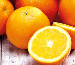 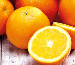 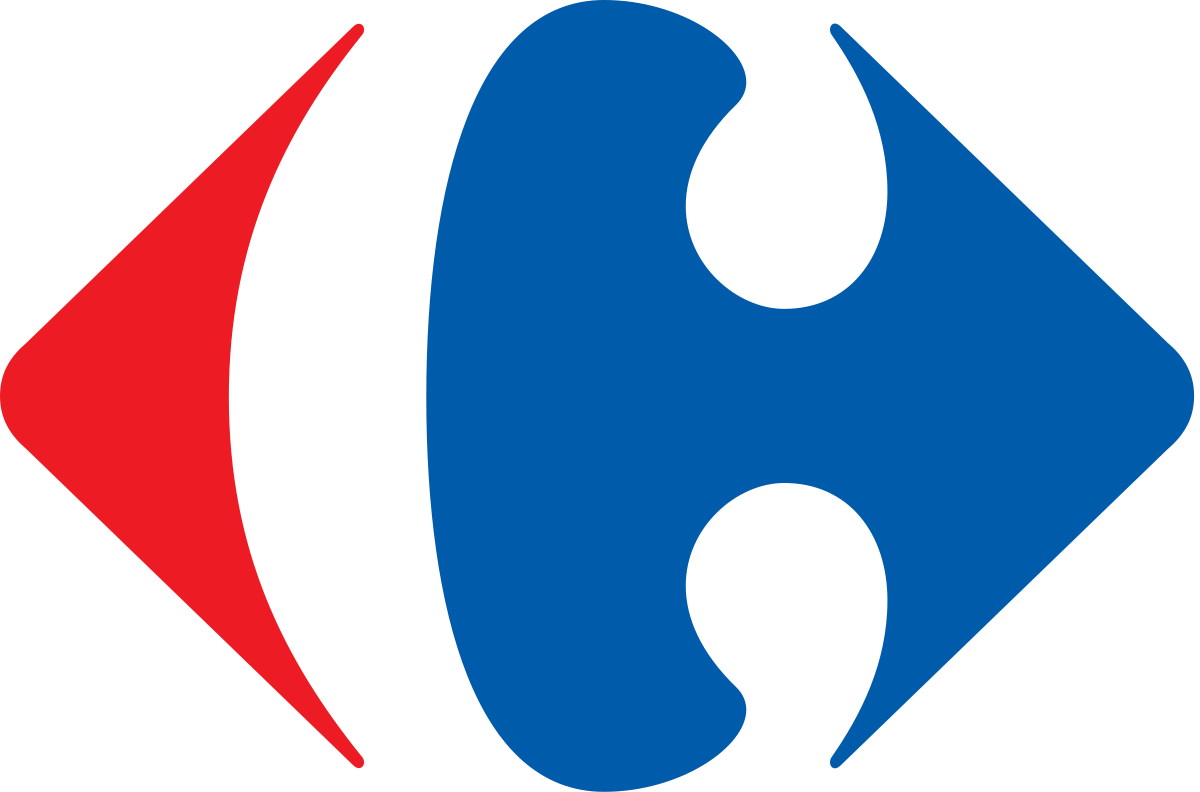 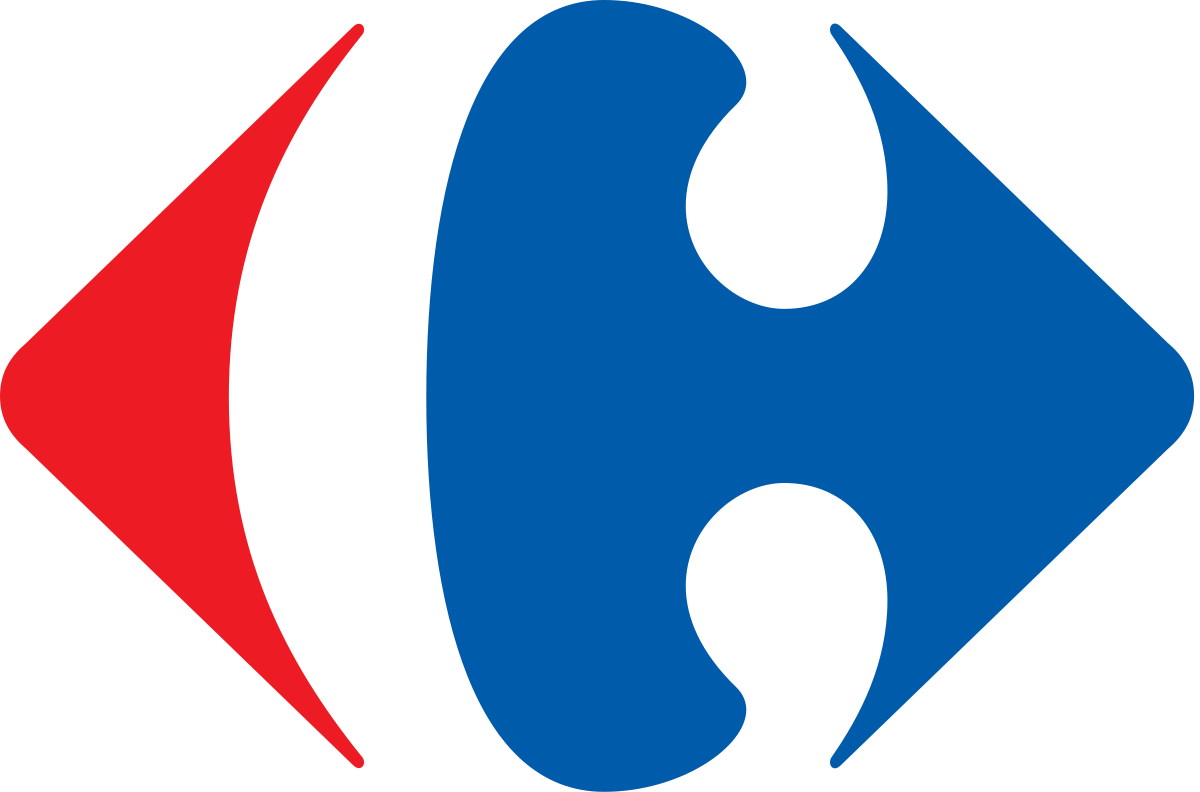 Fiche élèveProductions d’élèvesRemarque : Ici la consigne avantage/inconvénient n’a pas été comprise… les élèves ont choisi de traiter l’influence de l’aliment sur la santé.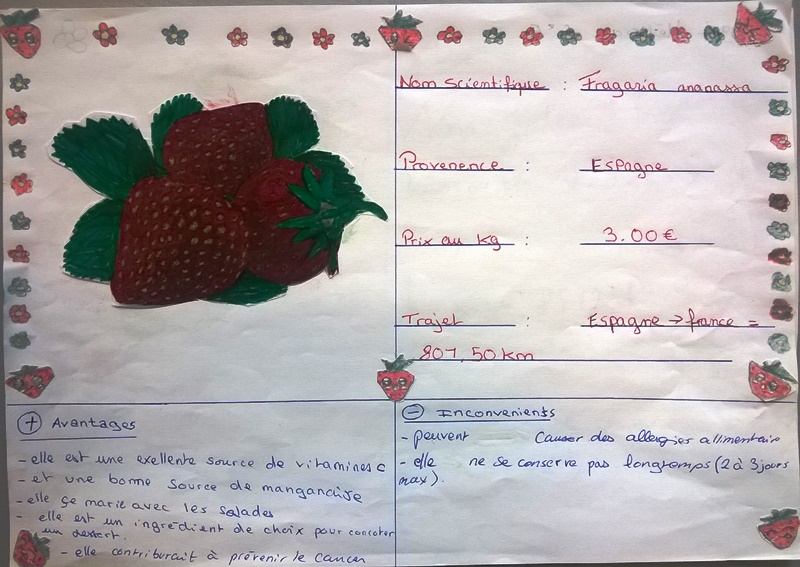 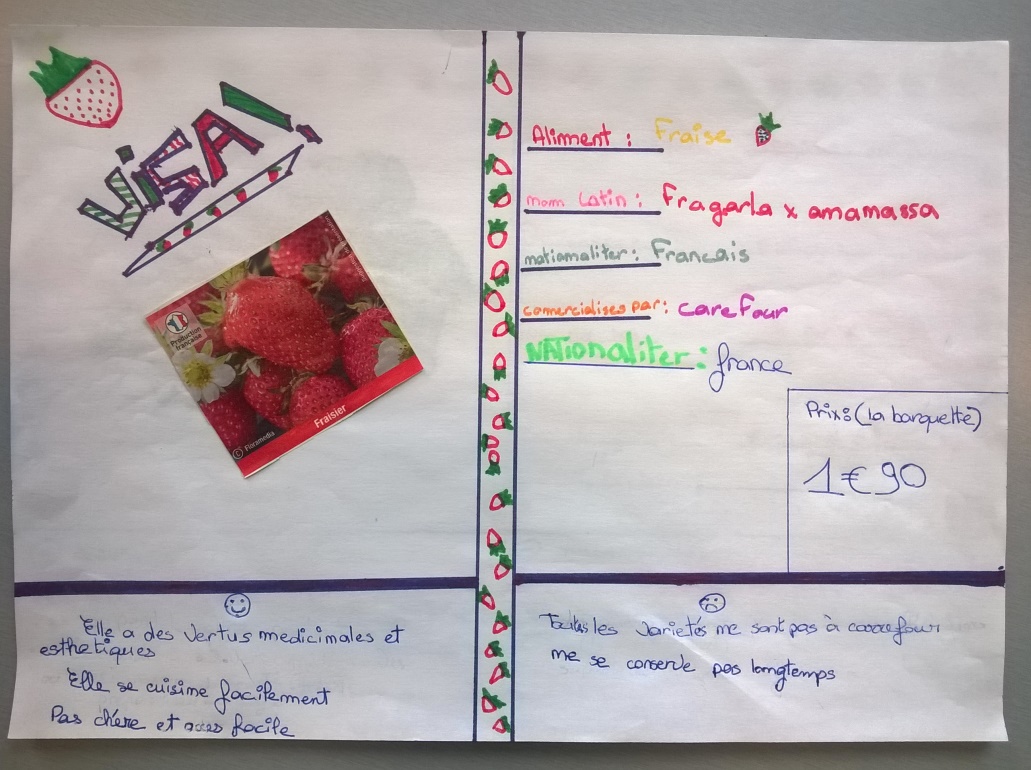 Remarque : Productions n’ayant pas pu être comparées avec le reste du groupe car travail non fait.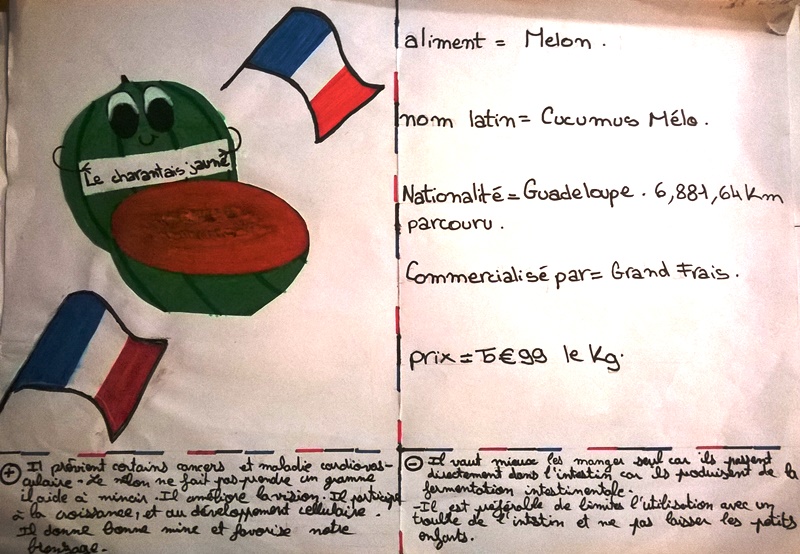 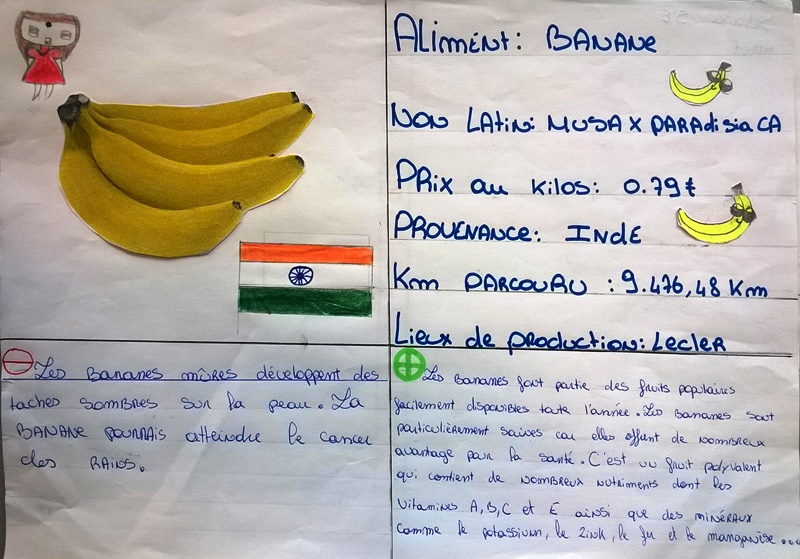 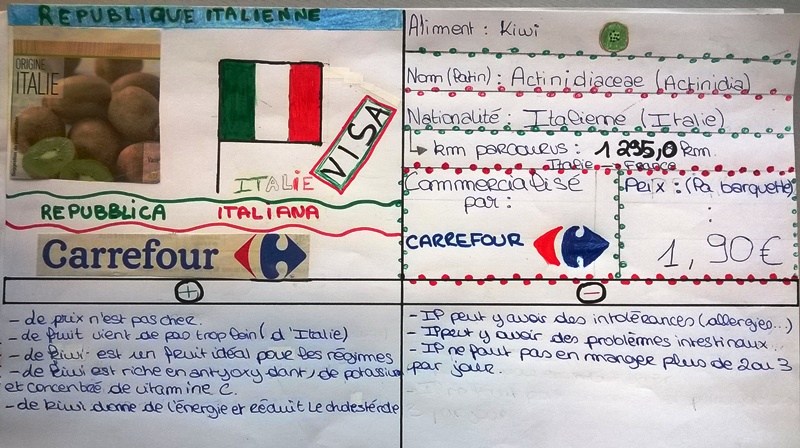 Domaine 1 Les langages pour penser et communiquerSensibiliser aux démarches artistiquesL’élève apprend à communiquer par les arts, de manière individuelle en concevant et réalisant des productions visuelles.Domaine 2 Les méthodes et outils pour apprendreOrganisation du travail personnel et du travail de groupeDomaine 3  La formation de la personne et du citoyenFaire preuve de responsabilité et exercer son esprit critiqueDomaine 4 Les systèmes naturels et les systèmes techniquesDomaine 5 Les représentations du monde et l'activité humaineSe repérer dans l’espaceDiversité, mode de vie et cultureHGL'alimentation : comment nourrir une humanité en croissance démographique et aux besoins alimentaires accrus ?EMC« S’engager et être responsable pour mieux vivre ensemble » Parcours citoyen Connaitre son environnement + Sensibilisation au développement durableParcours santé (Sensibilisation à la santé et aux apports nutritionnels)